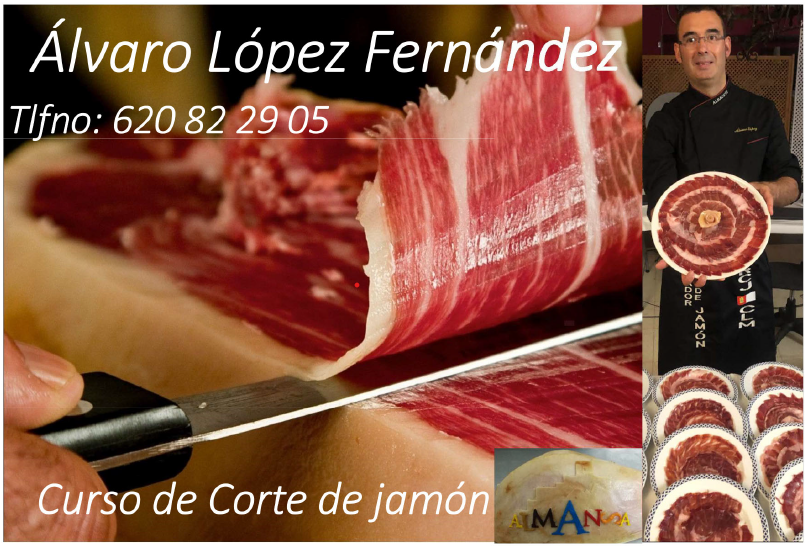 SÁBADO 25 DE MAYO 2024HORA COMIENZO: 10:30 H: EL CURSO SERÁ IMPARTIDO POR ÁLVARO LÓPEZ FERNÁNDEZLUGAR : JARDÍN MUNICIPAL, durante la retrasmisión de radio marca, la exposición de vehículos clásicos y taller “monta tu navaja”.PLAZAS LIMITADAS: MINIMO 6 PERSONAS Y MAXIMO 18 - CONSULTAR CON LA COMISÓN DE FIESTAS MATEO (620 202 965)EL CURSO INCLUYE:GUANTES DE ACERO ANTI CORTECUCHILLOS JAMONEROSACEROS PARA AFILARPRECIO: 15 EUROS POR PERSONAEL JAMÓN CORTADO EN EL CURSO SE PODRÁ ADQUIRIR DURANTE LA MAÑANA.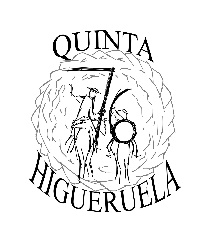 